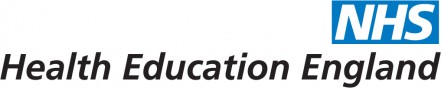 East of England Diabetes & Endocrinology UpdateFriday, 5th July 2019	Room 3, Deakin Centre, Addenbrooke’s Hospital, CB2 0QQ   	Approved by the Federation of the Royal Colleges of Physicians of the United Kingdom for 6 category 1 (external) CPD credits.8.45-9.15Arrival & Registration - Coffee9.15-9.25Welcome	Dr Latika Sibal
Consultant Diabetologist, Addenbrooke’s Hospital, Cambridge 9.25-11.25 Meet the expert sessionSession A: CGMDr Charlotte BoughtonClinical Research Fellow, Addenbrooke’s Hospital, CambridgeSession B: From 640 to 670 GMrs Sara Hartnell Principal Diabetes Dietitian and Advanced Pump educator, Addenbrooke’s Hospital, Cambridge 11:25-11.40Closed loop Dr Charlotte BoughtonClose of the meet the expert session – Questions to Sara & Charlotte 11.40-12.00Coffee12.00-13.00Why does obesity make us sick? Professor Sir Stephen O’Rahilly Director, MRC Metabolic Diseases Unit, University of Cambridge; Co-Director,  Wellcome Trust-MRC Institute of Metabolic Science; Head of Department of Clinical Biochemistry, Hon. Consultant Physician, Addenbrooke's Hospital, Cambridge 13.00-14.00    Lunch14.00-15.00Assessment and management of peripheral arterial disease Mr Kevin Varty Consultant Vascular Surgeon, Addenbrooke’s Hospital, Cambridge 15.00-15.15Coffee15.15-16.15Salt and water Dr Andrew Powlson Locum Consultant Endocrinologist, Addenbrooke’s Hospital, Cambridge 16.15-16.30      Close of Meeting